РЕЗЮМЕ           Нурханова Назым Ардаковна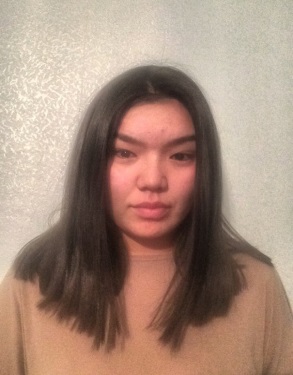 Адрес: Казахстан,
Мамыраева д14, кв1
Тел. (домашний): 
Тел. (мобильный): 8-702-494-72-64
E-mail: nazymnurhanova@mail.ru
Дата рождения: 01.09.1994 г.
Цель: соискание должности биотехнолога, научного сотрудника и другие.

Образование:2012-2016 – Карагандинский Государственный Технический университет, военно-технический факультет. Специальность - 5B01070100 «Биотехнология»
Опыт работы:Не имеется.
Дополнительные навыки:владение компьютером – опытный пользователь (MS Word, Excel, Access)иностранные языки – казахский, русский, английский – базовый.
Личные качества:	
ответственность, коммуникабельность, стрессоустойчивость, умение работать в команде, пунктуальность, самостоятельность, дисциплинированность, творческий подход к выполнению поставленных задач.	

Дополнительная информация:семейное положение – не замужем, детей не имею;наличие вредных привычек – вредных привычек не имею;хобби – чтение, фотографирование.